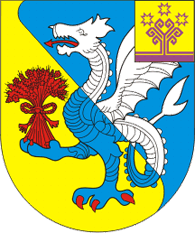 В целях приведения Устава Алманчинского сельского поселения Алманчинского района Чувашской Республики в соответствие требованиям Федерального закона от 06 октября 2003 года  № 131-ФЗ "Об общих принципах организации местного самоуправления в Российской Федерации", Собрание депутатов Алманчинского сельского поселения решило:1. Внести в Устав Алманчинского сельского поселения Красноармейского района Чувашской Республики, принятый решением Собрания депутатов Алманчинского сельского поселения Красноармейского района Чувашской Республики от 26 июня 2012 года № С –18/1, с внесенными изменениями решением Собрания Депутатов Алманчинского сельского поселения от 10.07.2013 года №С-27/1; решением Собрания Депутатов Алманчинского сельского поселения от 15.01.20145 года №С-34/1 (далее -Устав),  следующие изменения:            1) в  часть 1статьи  6 Устава: а) пункт 34 признать утратившим силу;    б) дополнить пунктом 38 следующего содержания:    38)  присвоение адресов объектам адресации, изменение, аннулирование адресов, присвоение наименований элементам улично-дорожной сети (за исключением автомобильных дорог федерального значения, автомобильных дорог регионального или межмуниципального значения), наименований элементам планировочной структуры в границах территории Алманчинского сельского поселения Красноармейского района, изменение, аннулирование таких наименований, размещение информации в государственном адресном реестре.2. Настоящее решение вступает в силу после его государственной регистрации и официального опубликования.Глава Алманчинского сельского поселения                                      В.В. ДолговЧĂВАШ РЕСПУБЛИКИ КРАСНОАРМЕЙСКИ РАЙОНẺЧУВАШСКАЯ РЕСПУБЛИКА КРАСНОАРМЕЙСКИЙ РАЙОНАЛМАНЧ ЯЛПОСЕЛЕНИЙĚНДЕПУТАТСЕН ПУХĂВĚЙЫШĂНУАлманч сали2014.05.08   № С-37/1СОБРАНИЕ ДЕПУТАТОВ АЛМАНЧИНСКОГО СЕЛЬСКОГО ПОСЕЛЕНИЯРЕШЕНИЕсело Алманчино08.05.2014   № С-37/1О внесении изменений в УставАлманчинского сельского поселения Красноармейского района Чувашской Республики